									PRA P1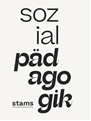 Praxisplatzmeldung
(„X“ eingeben)  WintersemesterSommersemesterSommersemesterJahrgangJahrgangJahrgangJahrgang	z.B.: 1KBF	z.B.: 1KBF	z.B.: 1KBFNamePraxislehrer/inArbeitsplatz/PraxisplatzBezeichnung/NameAdresseTelefonnummerPraxisanleiter/inbitte mit X ankreuzen:	 Berufstätig	 Praktikum Voraussichtliche Gesamtstunden im Semester: _____________(Es werden max. 100 Stunden angerechnet)bitte mit X ankreuzen:	 Berufstätig	 Praktikum Voraussichtliche Gesamtstunden im Semester: _____________(Es werden max. 100 Stunden angerechnet)bitte mit X ankreuzen:	 Berufstätig	 Praktikum Voraussichtliche Gesamtstunden im Semester: _____________(Es werden max. 100 Stunden angerechnet)bitte mit X ankreuzen:	 Berufstätig	 Praktikum Voraussichtliche Gesamtstunden im Semester: _____________(Es werden max. 100 Stunden angerechnet)bitte mit X ankreuzen:	 Berufstätig	 Praktikum Voraussichtliche Gesamtstunden im Semester: _____________(Es werden max. 100 Stunden angerechnet)bitte mit X ankreuzen:	 Berufstätig	 Praktikum Voraussichtliche Gesamtstunden im Semester: _____________(Es werden max. 100 Stunden angerechnet)bitte mit X ankreuzen:	 Berufstätig	 Praktikum Voraussichtliche Gesamtstunden im Semester: _____________(Es werden max. 100 Stunden angerechnet)bitte mit X ankreuzen:	 Berufstätig	 Praktikum Voraussichtliche Gesamtstunden im Semester: _____________(Es werden max. 100 Stunden angerechnet)bitte mit X ankreuzen:	 Berufstätig	 Praktikum Voraussichtliche Gesamtstunden im Semester: _____________(Es werden max. 100 Stunden angerechnet)bitte mit X ankreuzen:	 Berufstätig	 Praktikum Voraussichtliche Gesamtstunden im Semester: _____________(Es werden max. 100 Stunden angerechnet)Dauer des Praktikums(entfällt bei „berufstätig“)(entfällt bei „berufstätig“)(entfällt bei „berufstätig“)(entfällt bei „berufstätig“)(entfällt bei „berufstätig“)(entfällt bei „berufstätig“)(entfällt bei „berufstätig“)(entfällt bei „berufstätig“)(entfällt bei „berufstätig“)(entfällt bei „berufstätig“)VonBisBisErwartungen/Zieledes/der Studierendenfür das Praktikum(in Stichworten)Erwartungendes/der Praxisanleiters/inan den/die Praktikanten/inDatumDatumDatumDatumDatumDatumDatumUnterschriftdes/der Praxisanleiters/in____________________________Unterschrift des/der Praktikanten/inUnterschrift des/der Praktikanten/inUnterschrift des/der Praktikanten/inUnterschrift des/der Praktikanten/inUnterschrift des/der Praktikanten/inUnterschrift des/der Praktikanten/in____________________________Als Aufwandsentschädigung wird eine „Praxisvergütung“ (Abgeltung nach BGBl. Nr. 325/1993) ausbezahlt, welche laut Rundschreiben 104/1993 des Bundesministeriums für Unterricht nur an den Praxisanleiter/die Praxisanleiterin persönlich überwiesen werden darf. Die Überweisung kann nur an österreichische Konten erfolgen. Im Gesamtkontext der Praxisanleitung gilt Verschwiegenheitspflicht im Rahmen der gesetzlichen Bestimmungen.Als Aufwandsentschädigung wird eine „Praxisvergütung“ (Abgeltung nach BGBl. Nr. 325/1993) ausbezahlt, welche laut Rundschreiben 104/1993 des Bundesministeriums für Unterricht nur an den Praxisanleiter/die Praxisanleiterin persönlich überwiesen werden darf. Die Überweisung kann nur an österreichische Konten erfolgen. Im Gesamtkontext der Praxisanleitung gilt Verschwiegenheitspflicht im Rahmen der gesetzlichen Bestimmungen.Als Aufwandsentschädigung wird eine „Praxisvergütung“ (Abgeltung nach BGBl. Nr. 325/1993) ausbezahlt, welche laut Rundschreiben 104/1993 des Bundesministeriums für Unterricht nur an den Praxisanleiter/die Praxisanleiterin persönlich überwiesen werden darf. Die Überweisung kann nur an österreichische Konten erfolgen. Im Gesamtkontext der Praxisanleitung gilt Verschwiegenheitspflicht im Rahmen der gesetzlichen Bestimmungen.Als Aufwandsentschädigung wird eine „Praxisvergütung“ (Abgeltung nach BGBl. Nr. 325/1993) ausbezahlt, welche laut Rundschreiben 104/1993 des Bundesministeriums für Unterricht nur an den Praxisanleiter/die Praxisanleiterin persönlich überwiesen werden darf. Die Überweisung kann nur an österreichische Konten erfolgen. Im Gesamtkontext der Praxisanleitung gilt Verschwiegenheitspflicht im Rahmen der gesetzlichen Bestimmungen.Als Aufwandsentschädigung wird eine „Praxisvergütung“ (Abgeltung nach BGBl. Nr. 325/1993) ausbezahlt, welche laut Rundschreiben 104/1993 des Bundesministeriums für Unterricht nur an den Praxisanleiter/die Praxisanleiterin persönlich überwiesen werden darf. Die Überweisung kann nur an österreichische Konten erfolgen. Im Gesamtkontext der Praxisanleitung gilt Verschwiegenheitspflicht im Rahmen der gesetzlichen Bestimmungen.Als Aufwandsentschädigung wird eine „Praxisvergütung“ (Abgeltung nach BGBl. Nr. 325/1993) ausbezahlt, welche laut Rundschreiben 104/1993 des Bundesministeriums für Unterricht nur an den Praxisanleiter/die Praxisanleiterin persönlich überwiesen werden darf. Die Überweisung kann nur an österreichische Konten erfolgen. Im Gesamtkontext der Praxisanleitung gilt Verschwiegenheitspflicht im Rahmen der gesetzlichen Bestimmungen.Als Aufwandsentschädigung wird eine „Praxisvergütung“ (Abgeltung nach BGBl. Nr. 325/1993) ausbezahlt, welche laut Rundschreiben 104/1993 des Bundesministeriums für Unterricht nur an den Praxisanleiter/die Praxisanleiterin persönlich überwiesen werden darf. Die Überweisung kann nur an österreichische Konten erfolgen. Im Gesamtkontext der Praxisanleitung gilt Verschwiegenheitspflicht im Rahmen der gesetzlichen Bestimmungen.Als Aufwandsentschädigung wird eine „Praxisvergütung“ (Abgeltung nach BGBl. Nr. 325/1993) ausbezahlt, welche laut Rundschreiben 104/1993 des Bundesministeriums für Unterricht nur an den Praxisanleiter/die Praxisanleiterin persönlich überwiesen werden darf. Die Überweisung kann nur an österreichische Konten erfolgen. Im Gesamtkontext der Praxisanleitung gilt Verschwiegenheitspflicht im Rahmen der gesetzlichen Bestimmungen.Als Aufwandsentschädigung wird eine „Praxisvergütung“ (Abgeltung nach BGBl. Nr. 325/1993) ausbezahlt, welche laut Rundschreiben 104/1993 des Bundesministeriums für Unterricht nur an den Praxisanleiter/die Praxisanleiterin persönlich überwiesen werden darf. Die Überweisung kann nur an österreichische Konten erfolgen. Im Gesamtkontext der Praxisanleitung gilt Verschwiegenheitspflicht im Rahmen der gesetzlichen Bestimmungen.Als Aufwandsentschädigung wird eine „Praxisvergütung“ (Abgeltung nach BGBl. Nr. 325/1993) ausbezahlt, welche laut Rundschreiben 104/1993 des Bundesministeriums für Unterricht nur an den Praxisanleiter/die Praxisanleiterin persönlich überwiesen werden darf. Die Überweisung kann nur an österreichische Konten erfolgen. Im Gesamtkontext der Praxisanleitung gilt Verschwiegenheitspflicht im Rahmen der gesetzlichen Bestimmungen.